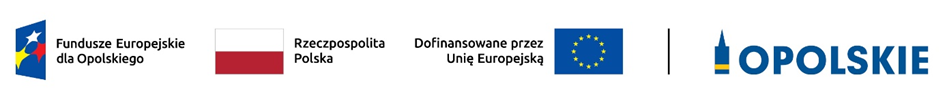 LISTA POZYTYWNIE ZWERYFIKOWANYCH PROGRAMÓW REWITALIZACJILp.Nazwa gminyTytuł gminnego programu rewitalizacjiData, numer i tytuł uchwały dot. przyjęcia przez gminę programu rewitalizacji oraz link do uchwały na stronie BIP gminyData wydania pozytywnej opinii1.OpoleGminny Program Rewitalizacji OpolaUchwała nr LXIX/1211/23 Rady Miasta Opola z dnia 23 lutego 2023 r. 
w sprawie przyjęcia gminnego programu rewitalizacji Opola https://www.bip.um.opole.pl/uploaded_files/wysiwyg_editors/files/urzad-miasta-opole/GPR/GPR-uchwala.pdf 24.04.2023 r.2.KrapkowiceGminny Program Rewitalizacji Gminy Krapkowice 2030+Uchwała nr LI/614/2023 Rady Miejskiej w Krapkowicach z dnia 21 września 2023 r. w sprawie przyjęcia Gminnego Programu Rewitalizacji Gminy Krapkowice 2030+https://bip.krapkowice.pl/14215/gminny-program-rewitalizacji-gminy-krapkowice-2030.html 20.11.2023 r.